Отчет воспитателя о проделанной работе.      Четверг30 апреля      Воспитатель: Быргазова Ирина Валерьевна Старшая группа                          В образовательном процессе приняло участие:6 человекТекущая образовательная деятельность данного дня осуществлялась по следующим образовательным областям:Развитие речи Тема: Составление рассказа из личного опыта « Как трудятся мои родители»Аппликация Тема: Весенний коверРодителям было предложено провести беседу с детьми о профессиях, при этом учить детей самостоятельно составлять небольшой рассказ на заданную тему, поддерживать беседу и отстаивать свою точку зрения,  загадывать загадки и сделать аппликацию.В течение  дня дети с удовольствием  отгадывали загадки, составляли рассказ, делали композицию « Весенний ковер», знакомились с цветами.  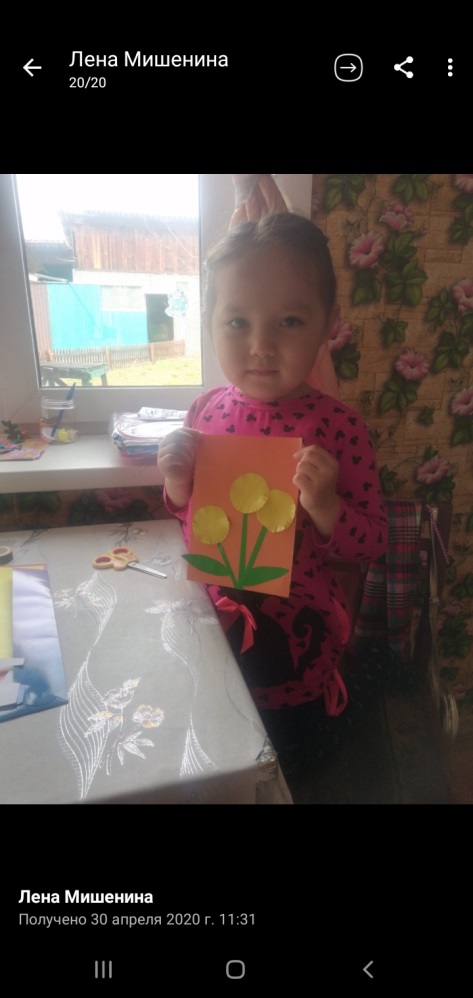 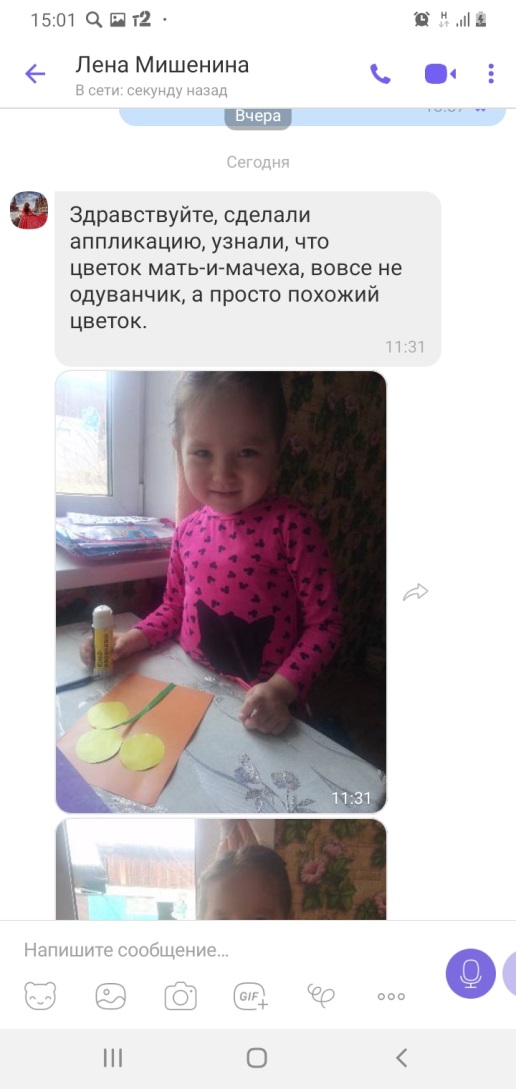 